Actividades SugeridasOBJETIVOS DE APRENDIZAJE OA_14-OA_9DESCRIPCIÓN DE LA ACTIVIDADConocer, proponer, aplicar y explicar la importancia de algunas normas necesarias para: › cuidarse, cuidar a otros y evitar situaciones de riesgo › organizar un ambiente propicio al aprendizaje y acogedor para todos › cuidar el patrimonio y el medioambiente.Reconocer diversas expresiones del patrimonio natural de Chile y de su región, como paisajes, flora y fauna característica y parques nacionales, entre otros.TRABAJO CON FUENTES Obtener información explícita a partir de imágenes y de fuentes escritas y orales dadas, mediante preguntas dirigidas. (OA f)Expresiones del patrimonio natural de Chile: flora y fauna3.El docente presenta a los estudiantes el afiche y el video creado en 2011 para la celebración del “Año Internacional de los Bosques” declarado por la ONU y les solicita interpretarlo. Luego, los conduce a inferir la importancia de los bosques para la vida humana y de la existencia de normas para protegerlos.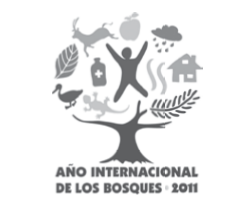 